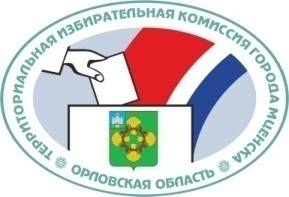 ОРЛОВСКАЯ ОБЛАСТЬТЕРРИТОРИАЛЬНАЯ ИЗБИРАТЕЛЬНАЯ КОМИССИЯГОРОДА МЦЕНСКАРЕШЕНИЕг. МценскО Плане проведения в феврале-апреле 2017 года в городе Мценске Орловской области I этапа мероприятий для молодых и будущих избирателей, посвященных Дню молодого избирателяВо исполнение положений постановления Центральной избирательной комиссии Российской Федерации от 28.12.2007 г. № 83/666-5 «О проведении дня молодого избирателя» территориальная избирательная комиссия города Мценска РЕШИЛА:1.	утвердить План проведения в феврале-апреле 2017 года в городе Мценске Орловской области I этапа мероприятий для молодых и будущих избирателей, посвященных Дню молодого избирателя (прилагается);2.	контроль исполнения Плана проведения в феврале-апреле 2017 года в городе Мценске Орловской области I этапа мероприятий для молодых и будущих избирателей, посвященных Дню молодого избирателя возложить на члена территориальной избирательной комиссии города Мценска с правом решающего голоса В. В. Лукашина;3. настоящее решение опубликовать на официальном сайте территориальной избирательной комиссии города Мценска в сети Интернет.УТВЕРЖДЕНрешением территориальной избирательной комиссиигорода Мценскаот 26 декабря 2016 г. № 2/1План проведения в феврале-апреле 2017 года в городе Мценске Орловской области I этапа мероприятий для молодых и будущих избирателей, посвященных Дню молодого избирателя26 декабря 2016 года№2/1Председательтерриториальной избирательнойкомиссии  города МценскаД.И. НоздринСекретарьтерриториальной избирательнойкомиссии  города МценскаН.Е. Забродская№п/пНаименованиемероприятияВремя и место проведенияКатегорияучастниковПримерное предполагаемоеколичествоучастниковОрганизаторымероприятия123456Участие в мероприятиях, проводимых Избирательной комиссией Орловской области1Участие в конкурсе творческих работ «Мои выборы» среди молодых и будущих избирателей в 2017 годуфевраль-апрель 2017, школы, учреждения дополнительного образования городаучащиеся школ, учреждений дополнительного образования, члены клубов молодого избирателя20ТИК г. Мценска, управление образования администрации г. Мценска, отдел культуры и социальной политикиадминистрации г. Мценска2Участие в Интернет-викторине «Время выбирать» среди молодых и будущих избирателей в 2017 годуфевраль-март 2017, школы городаучащиеся школ180ТИК г. Мценска, управление образования администрации г. МценскаМероприятия, проводимые территориальной избирательной комиссией города Мценска1Ежегодное городское первенство по волейболу среди школьников на приз ТИК г. Мценска под девизом: «Здоровая Россия – выбор молодых!»15.02.2017-14.03.2017, спортивные залы городаучащиеся школ, тренеры120ТИК г. Мценска, отдел по работе с молодежью, физкультуре и спорту администрации г. Мценска1234562Деловая игра по избирательной тематике для детей с ограниченными физическими возможностями01.03.2017-24.03.2017, ПМС-Центр г. Мценскавоспитанники ПМС-Центра40ТИК г. Мценска, управление образования администрации г. Мценска3Организация и проведение избирательных кампаний по выборам ученического самоуправления в школах городафевраль-апрель 2017, школы городаучащиеся школ, члены клубов молодого избирателя600ТИК, УИК г. Мценска, управление образования администрации г. Мценска4Открытые уроки по обществоведению и избирательному праву с участием членов ТИК и УИК города, представителей ОМСУфевраль-апрель 2017, школы городаучащиеся школ, члены УИК240ТИК, УИК г. Мценска, управление образования администрации г. МценскаИТОГО:1200